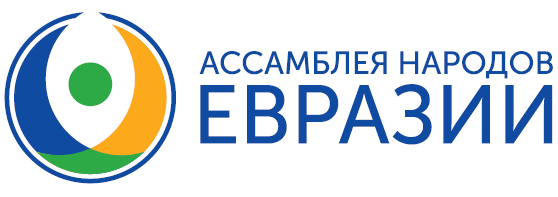 БИЗНЕС-ФОРУМ
«Евразия: перспективы делового сотрудничества»22 мая 2019 года, 10:00-14:00г. София, ул. Искър, 9Торгово-промышленная палата БолгарииОрганизаторы:Ассамблея народов ЕвразииТоргово-промышленная палата БолгарииУчастники: представители бизнес-сообществ стран Евразии, международных межправительственных и неправительственных организаций, коммерческих и некоммерческих организаций, эксперты, представители СМИВопросы для обсуждения:Евразийская интеграция. Большая Евразия.Роль делового сообщества в евразийской интеграции.Евразийская интеграция в условиях глобализации.Ассамблея народов Евразии – общественная интеграционная модель Большого евразийского партнёрства. Перспективы делового сотрудничества на евразийском пространстве.Потенциал во взаимной торговле и международной кооперации России и Болгарии.Гармоничная интеграция социума в реальность цифровой экономики.Развитие евразийских культурно-экономических связей.Инвестиционные проекты в Болгарии.Обеспечение реализации инфраструктурных проектов.Особенности рынка недвижимости в Болгарии.Туристический потенциал Болгарии.Модераторы форума:БЕЛЬЯНИНОВ, Генеральный Секретарь Ассамблеи народов Евразии.ОЛЕНИЧ Борис Владимирович, Председатель Совета по международной экономической деятельности Ассамблеи народов Евразии.Д-р Василь ТОДОРОВ, Генеральный секретарь Торгово-промышленной палаты Болгарии.ПРОГРАММА09:30-10:00Регистрация участников форума. Приветственный кофе10:00-10:15Открытие бизнес форума Приветственное слово:1. Д-р Василь ТОДОРОВ, Генеральный секретарь Торгово-промышленной палаты Болгарии.2. Бельянинов Андрей Юрьевич, Генеральный секретарь Ассамблеи народов Евразии, Председатель Правления Евразийского банка развития3. Представитель Правительства Болгарии и Министерства экономики Болгарии4. Макаров Анатолий Анатольевич, Посол РФ в Болгарии5. Представитель Евразийской экономической комиссии, представительства Европейской комиссии в Софии, Европейского банка реконструкции и развития10:15-14:00Выступления участников10:15-12:15Панельная сессия: «Бизнес на Евразийском пространстве: вызовы и перспективы».Евразийская интеграция в условиях глобализации.Бельянинов Андрей Юрьевич, Генеральный Секретарь Ассамблеи народов ЕвразииЭкономическая интеграция в рамках Европейского экономического союза.Представительство Европейской комиссии в Софии ЕБРРПрезентация Торгово-промышленной палаты Болгарии, роль ТПП в развитии промышленности и торговлиПредставитель ТПП БолгарииПотенциал во взаимной торговле и международной кооперации России и Болгарии Представитель торгового представительства России в БолгарииБизнес на пространстве ЕАЭС: проблемы и перспективы для предпринимателей, минимизация издержек.Оленич Борис Владимирович, Руководитель Совета по международному экономическому сотрудничеству Ассамблеи народов ЕвразииПотенциал Болгарии. Товары и технологии, экспорт Болгарии, международная кооперация со странами ЕАЭС. Риски и возможности болгарских участников рынка при осуществлении торговых операций на пространстве ЕАЭС.Представитель Министерства экономики БолгарииГармоничная интеграция социума в реальность цифровой экономики.Литвинова Наталина Николаевна, Председатель Комитета Цифровой экономики"Будущее стран Евразии: развитие оптоволоконных сетей, экономные системы освещения и безопасность."Каан Ялчин, Директор по развитию в странах Евразии группы компаний TTAF ElektronikДинамика Болгарско-Казахской торговли. Точки роста.Представитель Болгарско-Казахской ТППРазвитие евразийских культурно-экономических связейДуменко Вячеслав Николаевич, Вице-президент некоммерческой организации Ассоциация развития европейских культурно-экономических связей "БОЛГАРСКИЙ ЦЕНТР"Преимущества работы предпринимателей на международных платформах в креативных кластерах и технопарках мира, создание новых форматов работы, в частности бизнес дипломатии.Шматова Марина Викторовна, Председатель комитета по поддержке и развитию молодежного предпринимательства МТПП.Свободная дискуссия. Вопросы и ответы.12:15-12:45Кофе-брейк12:45-13:45Панельная сессия: «Инвестиции, недвижимость, государственно - частное партнерство и инфраструктурные проекты в Евразии».Устойчивый экономический рост и расширение торгово-экономических связей за счет осуществления инвестиционной деятельности.Бельянинов Андрей Юрьевич, Председатель Правления Евразийского банка развитияИнвестиционные проекты в Болгарии.Представитель Агентства «Инвест Болгария»Обеспечение реализации инфраструктурных проектов.Представитель National Company Industrial Zones - Национальная компания промышленных зон (Болгария)Выступление Болгарской стороны:Финансирование частных бизнес-проектов.Владимир Томов, президент инвестиционного совета ТПП Болгарии.Представители организаций отрасли недвижимости, банковОсобенности рынка недвижимости в БолгарииReal Estate Branch organization - Отраслевая организация по недвижимости (Риэлторская)Туристический потенциал Болгарии.Представитель министерства туризма, отраслевых ассоциаций туризма13:45-14:00Подведение итогов Форума